ҡАРАР                                                                                                                 РЕШЕНИЕО работе депутата Совета сельского поселения Казанский сельсовет по избирательному округу №4, и  деятельности ФАП с.Казанка           Совет  сельского поселения Казанский сельсовет муниципального района Альшеевский район Республики Башкортостан РЕШИЛ:Информацию  депутата о проделанной работе по избирательному округу №4 Ермалаевой Любовь Николаевны за прошедший период 2020 г., и отчет о деятельности ФАП с.Казанка принять к сведению и увердить.Обнародовать настоящее решение в установленном порядке.Глава сельского поселения                                          В.Ф. Юмагузинс. Казанка«18»  февраля 2021 г.№ 78БАШҡОРТОСТАН РЕСПУБЛИКАҺЫӘЛШӘЙ РАЙОНЫМУНИЦИПАЛЬ РАЙОНЫНЫҢКАЗАНКА АУЫЛ СОВЕТЫАУЫЛ БИЛӘМӘҺЕ СОВЕТЫ(БАШҡОРТОСТАН  РЕСПУБЛИКАҺЫ  ӘЛШӘЙ  РАЙОНЫ  КАЗАНКА  АУЫЛ  СОВЕТЫ)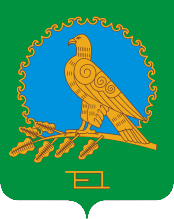 СОВЕТ СЕЛЬСКОГО ПОСЕЛЕНИЯКАЗАНСКИЙ СЕЛЬСОВЕТМУНИЦИПАЛЬНОГО РАЙОНААЛЬШЕЕВСКИЙ РАЙОНРЕСПУБЛИКИБАШКОРТОСТАН(КАЗАНСКИЙ  СЕЛЬСОВЕТ АЛЬШЕЕВСКОГО  РАЙОНА  РЕСПУБЛИКИ  БАШКОРТОСТАН)